Nos ANIMATEURS  (2013)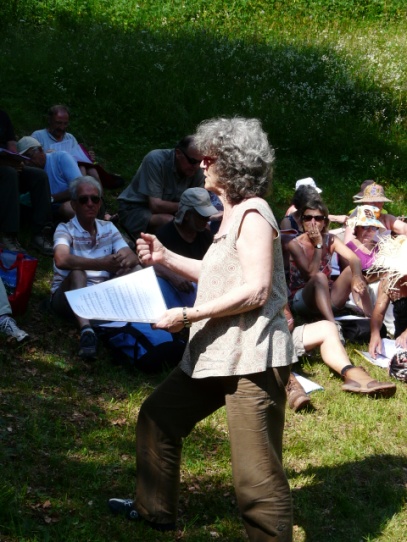 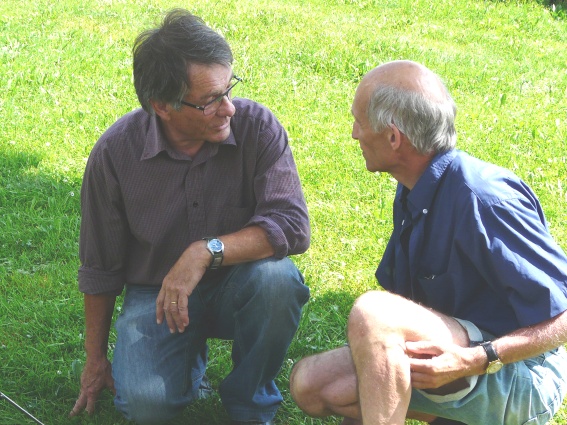 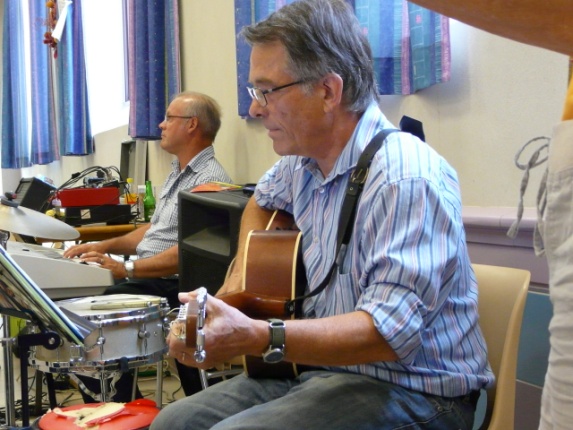     Michelle Fauchadour                          Jean-Marc Neveux et Serge Bouloré                Didier Catherine au piano, J.Marc à la guitare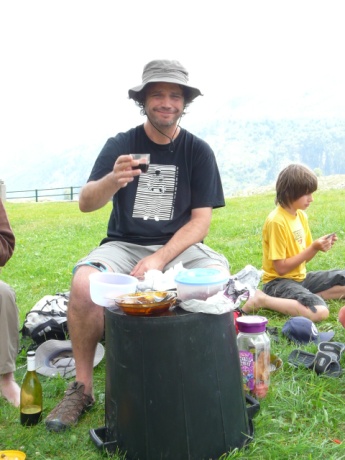 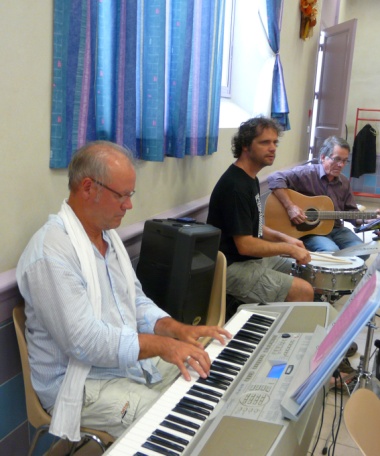 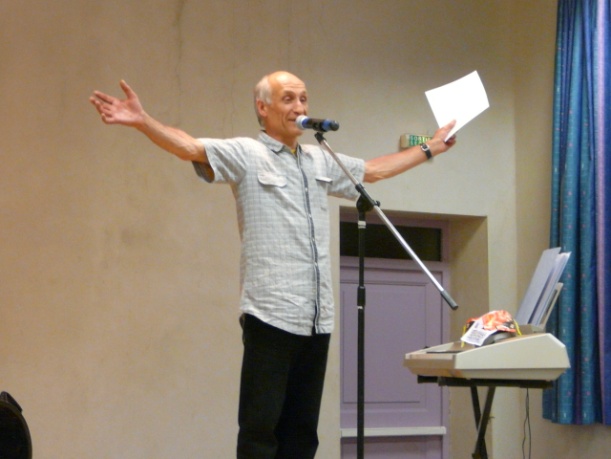 Fabrice Favriou…quand la batterie-              Didier, Fabrice, J.Marc…concentrés                                               Serge BouloréDahut-Poubelle grosse caisse devientLa table de pique-nique !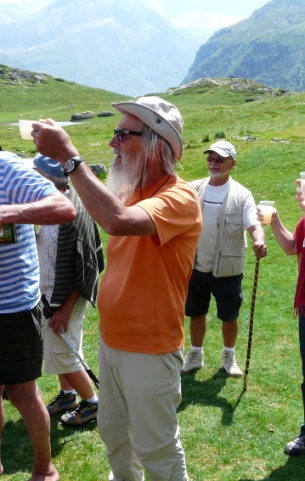 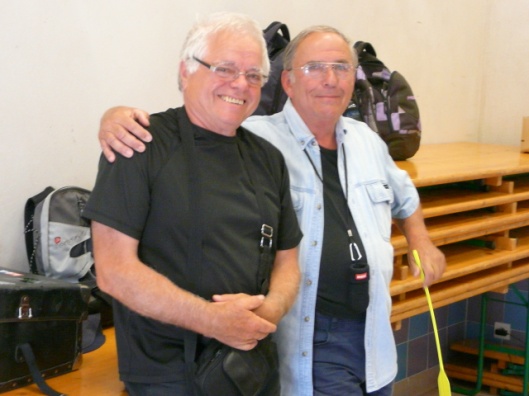 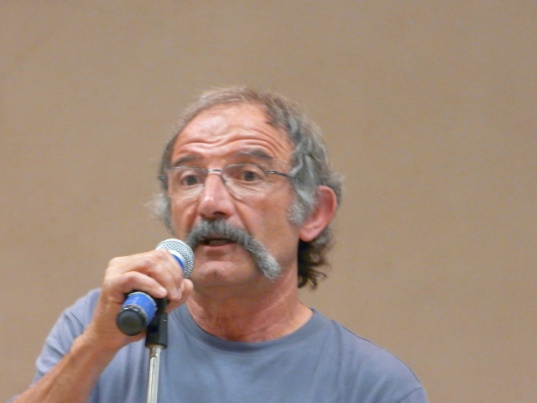 Gérard Favriou(Gégé)                         Les factotum…indispensables :                                                      Daniel Arnault, sans son béret de bergerLa multsani                                           André et Jean-Marc…pots, pub, liaison mairie                                         animateur de la veillée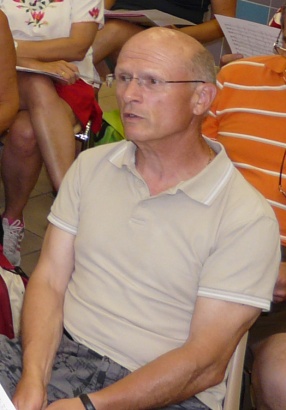 Lionel Jacinto coordinateur général